REKTOR ASP W GDAŃSKU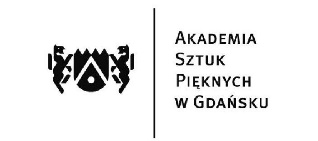 WNIOSEK O POMOC MATERIALNĄ na rok akademicki  2023/2024W ramach pomocy materialnej ubiegam się o następujące świadczenia: Stypendium Rektora - studentJako dodatkowe osiągnięcia, aktywność artystyczno – naukową i osiągnięcia sportowe wskazuję:Wpisuje i poświadcza pracownik Sekcji Toku Studiów (STS)PouczenieO przyznanie stypendium rektora, może się ubiegać student nie wcześniej niż po zaliczeniu pierwszego roku studiów z wyłączeniem laureatów olimpiady.Stypendium rektora może otrzymywać student, który uzyskał wyróżniające wyniki w nauce, osiągnięcia naukowe lub artystyczne lub osiągnięcia sportowe we współzawodnictwie co najmniej na poziomie krajowym.Stypendium rektora, otrzymuje student przyjęty na pierwszy rok studiów w roku złożenia egzaminu maturalnego, który jest:laureatem olimpiady międzynarodowej albo laureatem lub finalistą olimpiady stopnia centralnego, o których mowa w przepisach o systemie oświaty;medalistą co najmniej współzawodnictwa sportowego o tytuł Mistrza Polski w danym sporcie, o którym mowa w przepisach o sporcie.Warunkiem ubiegania się o stypendium rektora jest zaliczenie wszystkich przedmiotów do końca sesji poprawkowej ustalonej dla uczelni na dany rok akademicki w terminie określonym zarządzeniem rektora w sprawie określenia organizacji roku akademickiego w Akademii Sztuk Pięknych w Gdańsku.Średnią ocen wylicza się, jako średnią ważoną, zaokrągloną do dwóch miejsc po przecinku, nie niższą niż 4,70 na podstawie ocen ze wszystkich egzaminów i zaliczeń z oceną z przedmiotów objętych programem studiów, wpisanych do indeksu elektronicznego i liczby punktów ECTS, przypisanych danym przedmiotom, pochodzące z okresu zaliczeniowego tj.:ostatnie dwa następujące po sobie semestry, zimowy i letni – w przypadku studentów studiów I stopnia, oraz II stopnia od drugiego roku studiów;ostatni semestr studiów I stopnia – w przypadku studentów pierwszego semestru studiów II stopnia, których ostatni rok studiów I stopnia trwał jeden semestr;ostatnie dwa semestry studiów I stopnia – w przypadku studentów pierwszego semestru studiów II stopnia, których ostatni rok studiów I stopnia miał dwa semestry.Do wniosku należy załączyć odpowiednio opisaną dokumentację poświadczającą wymienione we wniosku osiągnięcia naukowe, artystyczne lub osiągnięcia sportowe we współzawodnictwie co najmniej na poziomie krajowym -– wg wzoru załącznika nr 5.Przy ocenie wniosku brane są pod uwagę: wyniki w nauce, a w tym średnia.wyłącznie udokumentowane osiągnięcia uzyskane przez studenta w dwóch ostatnich semestrach, w których posiadał status studenta bezpośrednio poprzedzających rok akademicki, na który ma zostać przyznane stypendium rektora tzn. za okres od 1 października do 30 września z zastrzeżeniem.Za osiągnięcia uważa się działalność niewynikającą z zakresu i realizacji podstawowego planu i programu studiów. Jeśli student wskaże we wniosku to samo osiągnięcie w kilku kategoriach, osiągnięcie to zostanie zakwalifikowane tylko jednokrotnie, do najwyżej punktowanej kategorii.Student ubiegający się o stypendium rektora przedkłada oryginały dokumentów, lub ich kopie uwierzytelnione przez uprawnionego pracownika Działu Kształcenia ASP w Gdańsku, notariusza lub instytucję, która dokument wydała.W przypadku, gdy do stwierdzenia uprawnień do uzyskania stypendium rektora bierze się pod uwagę wyniki w nauce uzyskane na innej uczelni – student przedkłada zaświadczenie z innej uczelni, stanowiące załącznik nr 15 Regulaminu Świadczeń.Wniosek oceniany jest metodą punktową, tj. za każde przedstawione osiągnięcie naukowe, artystyczne lub wysokie wyniki sportowe przyznawana jest określona liczba punktów (zgodnie z Tabelą stanowiącą załącznik nr 5 do niniejszego Regulaminu). Średnia ważona ocen jest mnożona razy 3, a uzyskana wartość jest tożsama z ilością uzyskanych za nią punktów. Uzyskana punktacja stanowi podstawę do stworzenia listy rankingowej.O przyznaniu stypendium rektora decyduje pozycja rankingowa na liście najlepszych wyników kierunku i stopniu, uwzględniająca łączną sumę punktów uzyskanych za wysoką średnią ważoną ocen oraz za udokumentowane wg załącznika nr 5b dodatkowe osiągnięcia artystyczne, naukowe oraz sportowe z dwóch ostatnich semestrów. Stypendia rektora są przyznawane z podziałem na kierunki i stopnie: tj:studia I stopnia.studia II stopnia.jednolite studia magisterskie.W przypadku wniosków o tej samej łącznej sumie punktów uzyskanych za wysoką średnią ważoną ocen oraz za udokumentowane dodatkowe osiągnięcia artystyczne naukowe oraz sportowe we współzawodnictwie co najmniej na poziomie krajowym z dwóch ostatnich semestrów bezpośrednio poprzedzających przyznanie stypendium, o miejscu w rankingu decyduje średnia ważona ocen.W przypadku wniosków o tej samej liczbie punktów uzyskanych za osiągnięcia naukowe, artystyczne lub wysokie wyniki sportowe i tej samej średniej ważonej ocen, o miejscu w rankingu decyduje rektor ASP.Podstawą przyznania stypendium rektora dla laureatów lub finalistów olimpiad, jest złożenie wniosku o stypendium oraz dokumentu wystawionego przez odpowiednią instytucję organizatora olimpiady. Oświadczenia studentaŚwiadczenia przysługują na studiach pierwszego stopnia, studiach drugiego stopnia i jednolitych studiach magisterskich, przez łączny okres 12 semestrów, bez względu na ich pobieranie przez studenta.W ramach tego okresu świadczenia przysługują na studiach:pierwszego stopnia - nie dłużej niż przez 9 semestrów,drugiego stopnia - nie dłużej niż przez 7 semestrów,jednolitych magisterskich - nie dłużej niż przez 12 semestrów.Okres 12 semestrów, w trakcie których studentowi przysługują świadczenia rozpoczyna się w momencie podjęcia studiów i nabycia praw studenta po raz pierwszy (na pierwszym kierunku studiów). Do okresu przysługiwania świadczeń wlicza się wszystkie rozpoczęte przez studenta semestry na studiach, w tym także semestry przypadające w okresie korzystania z urlopów od zajęć. Wyjątek stanowią semestry na kolejnych studiach pierwszego stopnia rozpoczętych lub kontynuowanych po uzyskaniu pierwszego tytułu zawodowego licencjata, inżyniera albo równorzędnego (kolejne studia pierwszego stopnia nie są wliczane do okresu przysługiwania świadczeń). W przypadku kształcenia się na kilku kierunkach studiów semestry odbywane równocześnie traktuje się jako jeden semestr.Prawo do świadczeń nie przysługuje studentowi posiadającemu tytuł zawodowy:magistra, magistra inżyniera albo równorzędny,licencjata, inżyniera albo równorzędny, jeżeli ponownie podejmuje studia pierwszego stopnia.Przepis ten stosuje się również do osób posiadających tytuły zawodowe uzyskane za granicąDo okresu 12 semestrów przysługiwania świadczeń wliczane są także okresy studiowania sprzed wejścia w życie Ustawy.Ponadto oświadczam, że:zapoznałem/am się z obowiązującym Regulaminem świadczeń dla studentów Akademii Sztuk Pięknych w Gdańsku, zwanym dalej „Regulaminem”.jestem świadomy(-a) odpowiedzialności dyscyplinarnej, cywilnej i karnej (aż do wydalenia z uczelni włącznie) i konieczności zwrotu nieprawnie pobranej pomocy materialnej oświadczam, że wszystkie podane we wniosku i w załącznikach dane są zgodne ze stanem faktycznym.zostałem poinformowany, że: dane osobowe przetwarzane będą w celu rozpatrzenia wniosku o przyznanie świadczenia pomocy materialnej zgodnie z: ustawą z dnia 20 lipca 2018 r. Prawo o szkolnictwie wyższym i nauce, Regulaminem, Ustawą z dnia 29.08.1997 roku o Ochronie Danych Osobowych; t.j. z dnia 10.05.2018 r. Dz.U. 2019 poz. 1781podanie danych jest dobrowolne, jednak niezbędne do realizacji celu, do jakiego zostały zebrane i może skutkować brakiem możliwości rozpoznania wniosku.Wyrażam zgodę na przesłanie decyzji administracyjnej oraz wezwania do uzupełnienia wniosku w sprawie stypendium, w formie dokumentu elektronicznego, która będzie widoczna w komunikatorze w systemie Akademus, po zalogowaniu się na indywidualne konto studenta. Jednocześnie zobowiązuję się do regularnego logowania na Indywidualne konto studenta w systemie Akademus, nie rzadziej niż 1 raz na 7 dni.Zobowiązuję się niezwłocznie powiadomić Dział Kształcenia o zachodzących trwałych zmianach mających wpływ na prawo do stypendium pod rygorem utraty świadczenia (w tym o ukończonych studiach).………………………., dnia ……………………….	…………………………………(miejscowość)									(podpis studenta)Wypełnia pracownik Biura stypendialnegoImię i nazwisko………………………………………………………………………………………Ilość uzyskanych punków (średnia ważona): x 3……………………Suma uzyskanych punktów za osiągnięcia:………………………Suma uzyskanych punktów:………….Numer miejsca na liście rankingowej kierunku………………………………………………............KWALIFIKUJE SIĘ DO PRZYZNANIA STYPENDUM * TAK / NIE* niewłaściwe skreślić Nazwisko i imię: …………Tryb studiów:  …………Studia I/II stopnia, j.mgrNr albumu: …………Kierunek: …Rok: …………Numer telefonu: …………Adres e-mail: …………Numer konta bankowego …………Numer konta bankowego …………L.PNazwa osiągnięcia (zgodna z nazwą dokumentacji potwierdzającej osiągnięcie)Liczba porządkowa przypisana osiągnięciu z tabeli „Rodzaje osiągnięć…..”)Ilość punktów za osiągnięcie (z tabeli „Rodzaje osiągnięć…)Przyznane punktyL.PNazwa osiągnięcia (zgodna z nazwą dokumentacji potwierdzającej osiągnięcie)Wpisuje studentWpisuje studentWpisuje przewodn. komisji 1.RAZEM pkt.RAZEM pkt.1. student zaliczył / nie zaliczył wszystkie przedmioty do końca sesji poprawkowej .....................................2. student uzyskał następującą średnią ważoną ocen z dwóch ostatnich semestrów .....................................3. student złożył dokumentację osiągnięć ujętych we wniosku (wpisać ilość załączników) ………………………………1. student zaliczył / nie zaliczył wszystkie przedmioty do końca sesji poprawkowej .....................................2. student uzyskał następującą średnią ważoną ocen z dwóch ostatnich semestrów .....................................3. student złożył dokumentację osiągnięć ujętych we wniosku (wpisać ilość załączników) ………………………………Data złożenia wniosku w STS:………………………………Podpis pracownika STS:……………………………………